Konspekt zajęćTemat zajęć: Sąsiedztwo jako relacja społecznaCel główny: Ukazanie znaczenia relacji społecznej, jaką jest sąsiedztwo. Cele szczegółowe:Poznawczy:  - zapoznanie ze znaczeniem pojęć „sąsiad”, „sąsiedztwo”- pokazanie różnych form konfliktów związanych z sąsiedztwem- wskazanie na znaczenie pomocy sąsiedzkiej-pokazanie znaczenia sąsiedztwa w czasie epidemii (konieczność długiego przebywania w domu) -zapoznanie z tekstami literatury polskiejCel wychowawczy:  - kształtowanie postawy dobrego sąsiedztwa i pomagania innymkształtowanie empatii wobec ludzi mieszkających lub przebywających koło nas, wskazywanie na konsekwencje popełnianych czynów3. Cel terapeutyczny: odwrócenie uwagi od choroby.Forma i metoda: z grupą lub indywidualna, podająca, rozmowa.Materiały: utwór literacki Aleksandra Fredry pod tytulem Paweł i Gaweł lub nagranie piosenki Agnieszki Osieckiej  Jak dobrze mieć sąsiada?   z internetu, materiały plastycznePrzebieg zajęć:rozmowa kierowana na temat znaczenia pojęć „sąsiad”, „sąsiedztwo”.odczytanie lub wysłuchanie utworu literackiego Paweł i Gaweł  wysłuchanie piosenki Jak dobrze mieć sąsiada?  rozmowa z dziećmi na temat przeczytanego wiersza oraz wysłuchanej piosenki – ukazanie różnych postaw sąsiedzkich (dobry, pomagający sąsiad; zły, przeszkadzający sąsiad; czy warto utrzymywać stosunki z sąsiadami?, w jaki sposób sąsiedzi mogą sobie pomagać?). zwrócenia uwagi na szczególnie istotną rolę pomocy sąsiedzkiej w czasie obecnej pandemii  (powinienem pamiętać o sąsiadach)odegranie scenki „Witam sąsiada” (dzieci odwracają się do siebie i wzajemnie witają, np. Dzień dobry, Jak się sąsiad miewa? itp.)wykonanie pracy plastycznej „Mój sąsiad”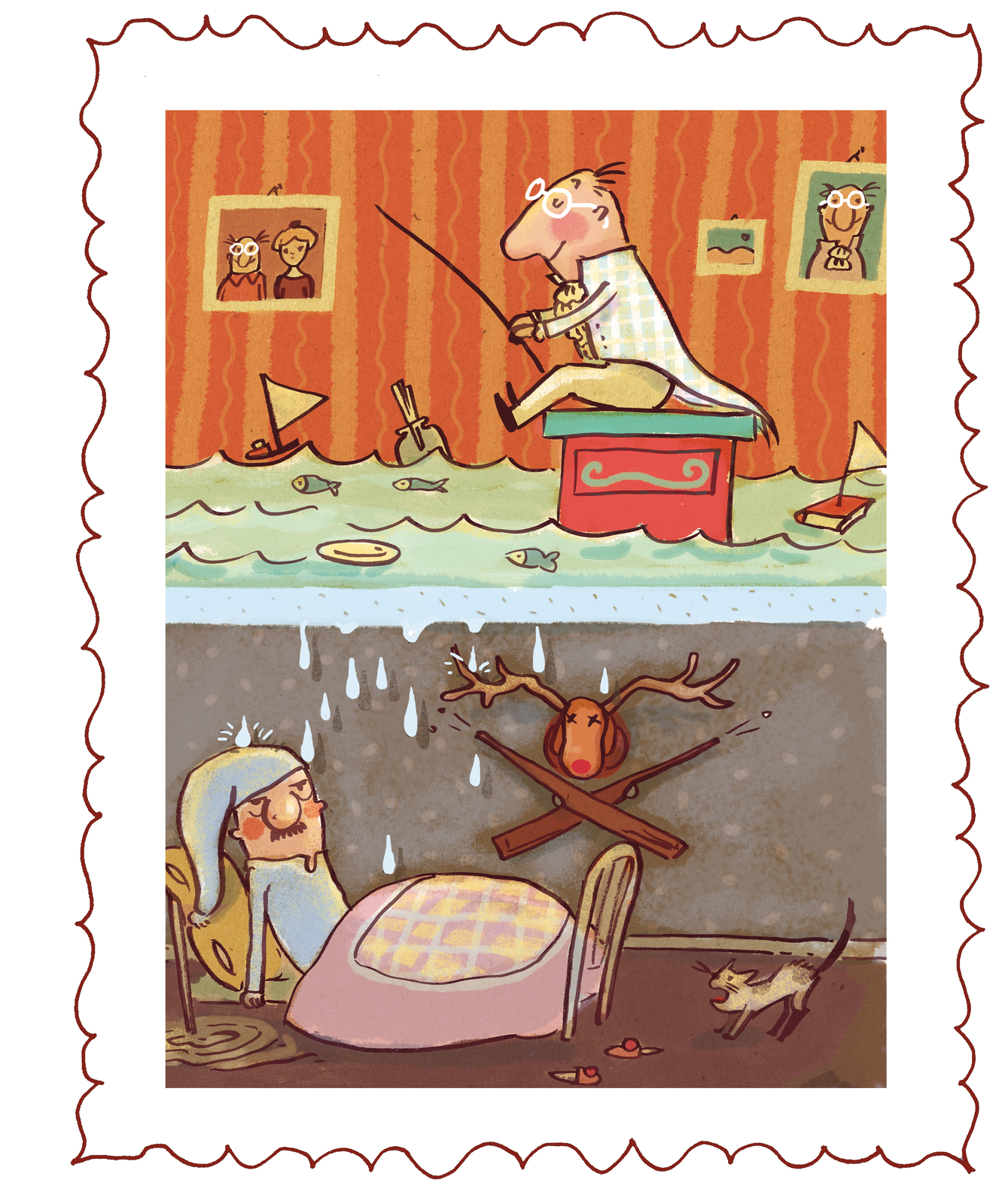 KompetencjeKompetencje społeczne i obywatelskieŚwiadomość i ekspresja kulturalnaPorozumiewanie się w języku ojczystym                                                                                 Anna Iwona Wójcicka                                                                   